Liceo Scientifico Statale “Cosimo De Giorgi” 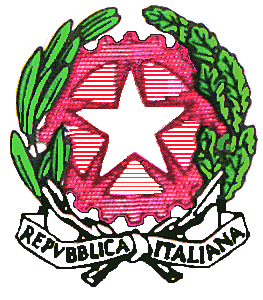 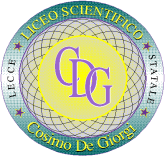 Viale Michele De Pietro, 14 73100 – Lecce	C.F.: 80011850759Tel. 0832/522223      Fax. 0832/305918	   Cod. Ist.     LEPS01000P           Sito: www.liceodegiorgi.edu.it e.mail: leps01000p@istruzione.it    leps01000p@pec.istruzione.itAl Dirigente del Liceo Scientifico “C. De Giorgi” LecceOggetto: Dichiarazione di disponibilità per la realizzazione dei Percorsi per le Competenze Trasversali e l’Orientamento – Alternanza Scuola-Lavoro art. 33 L. 1107/2015Io sottoscritto/a _______________________________________ nato il _________________a ______________________ (Prov _____ ) residente a _____________________ (Prov. ___ )indirizzo _____________________________________________________________________in qualità di esercente la responsabilità genitorialesull’alunno/a ______________________________________ classe _____________________COMUNICAche la DITTA ________________________________________________________ con sede in _________________________________________________________ referente sig./dott. __________________________cell. _____________________ indirizzo e.mail _________________________________è disponibile ad accettare il proprio figlio per lo svolgimento del PCTO nei modi e nei tempi da concordare tra azienda e Scuola.Luogo e data__________________	In fede	________________________________